Festival klobás A papriksecese Maďarsko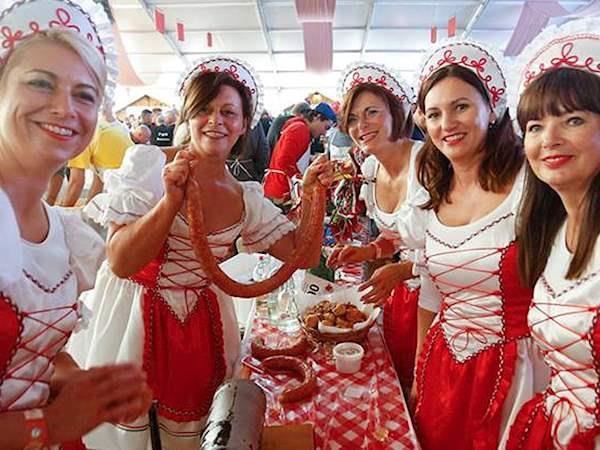 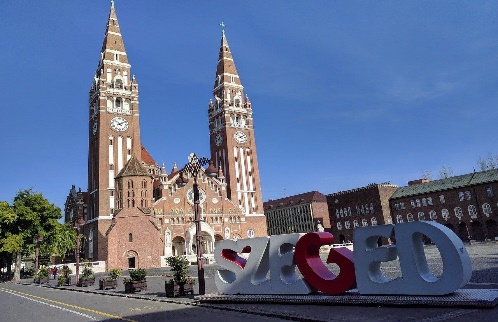 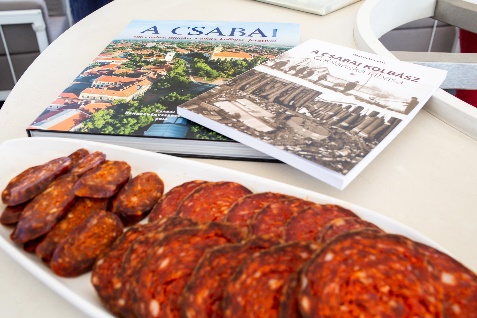 1. den: Odjezd v časných ranních hodinách. Odpoledne příjezd do Szegedu - prohlídka města  ( nádherný novogotický Votivní kostel, věž Svatého Dimitrije, nádherné secesní paláce, synagoga, nábřeží Tiszy). Návštěva Paprika muzeum v Röszke, kde se seznámíte s historií výroby nejslavnější a nejlepší maďarské papriky. Ubytování v hotelu, nocleh.2. den: Po snídani  návštěva města Gyula u rumunských hranic s nádherným středověkým hradem, koupání ve vyhlášených hradních termálních lázních. Odpoledne účast na největší slavnosti klobás na světě v Békéscsabě – Csabai Kolbászfesztivál s bohatým hudebním a degustačním programem.  Možnost nákupu vyhlášených klobás, salámů a dalších lahůdek. Návrat na ubytování, nocleh.3. den: Po snídani individuální volno v Szegedu s návštěvou slavné místní tržnice  - nákup koření, papriky a dalších maďarských delikates. Odpoledne odjezd zpět do ČR, návrat v nočních hodinách.21. -23.10.20223.990,-Cena zahrnuje: doprava lux. busem, ubytování se snídaní,Cena nezahrnuje: Cestovní pojištění, vstupy 